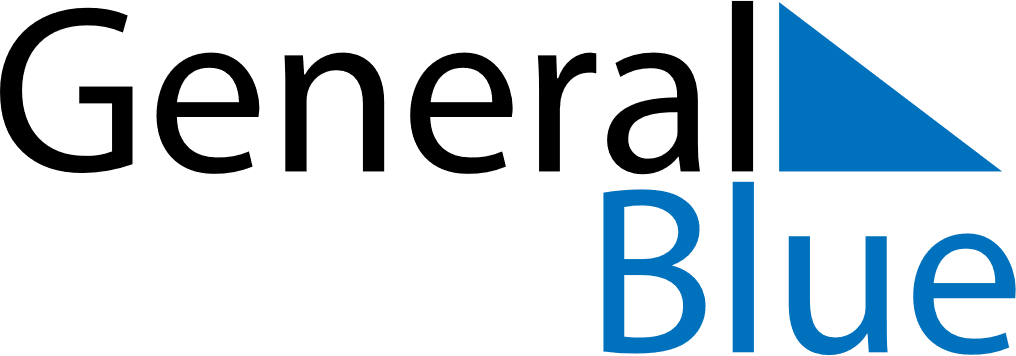 August 2020August 2020August 2020RussiaRussiaSUNMONTUEWEDTHUFRISAT12345678910111213141516171819202122National Flag Day232425262728293031